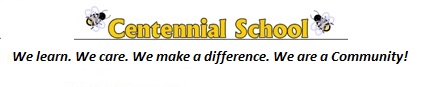 Meeting: PSSCNovember 15th  2018Time:  5:30	Location: Centennial SchoolMinutesIntroductionsAshley Dobbin			PrincipalStephanie Marr	        VP/TeacherErinn Fennell			ParentBrandi Lee			Parent	Margaret Baxter		ParentBernie Regenbogen		DECAbsent: Kathy O’Conner	ChairNew BusinessThe members reviewed and discussed the school improvement plan. In depth discussion on literacy and goals and challenges of this. Further talk on literacy, PDU coaching for literacy needs in the classroom.There was extensive discussion on reading/writing goals set as 3 on second and third term reports and how this needs to be individualized.The members talked about benchmark assessments by teachers in reading/writing and about available book resources.The subject then turned to Special Projects for the PSSC.There is a $500 PSSC budget available that needs to be used to support the entire school. There should be themes tied into communication and/or community needs.Previously there had been an art gala in which the students designed the invitations, completed art work and the school hosted a dinner.Some ideas for this year's grant were discussed and will be discussed further.An idea to incorporate the “Love” aerial photo of the students that was taken at the beginning of the year was mentioned.Additional input and ideas will be needed.Standing IssuesReport cards were the next subject for the members. Also, the need to get a baseline after the report cards went out on November 19th.The Long Arm of Trauma and Microsoft 365 training were discussed.PBIS was next for discussion, involving making sure that staff are in alignment with positive behavior systems, making sure all needs are being met, etc. PBIS as a supports system was discussed.The staff change of Stephanie Marr to Guidance Teacher (as well as VP and K support teacher) was mentioned.Stephanie Marr talked about “Kids in the Know” and the various ways the program helps kids.December InitiativesThe school Bazaar was mentioned and was the lunch club Christmas dinner.The school Christmas concert will be December 18th.There will be a pancake breakfast as well, in December.Saputo will be using the school kitchen to prepare meals for various shelters and agencies in the community, and therefore, be leaving some homemade lasagna for the lunch programTwo speech pathologists were assigned to Centennial as a priority school.Two innovation grants went to Centennial School out of 70 schools.Future Meeting DatesJanuary 22nd @ 5:30pmFebruary 19th @ 5:30pmApril 16th @ 5:30pmMay 23rd @ 5:30pm